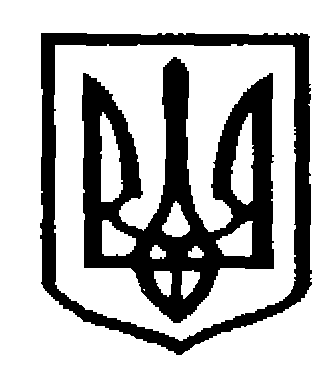 У К Р А Ї Н АЧернівецька міська радаУправління  освіти             Н А К А З09.01. 2024                                                                                                       № 10Про організацію та проведення змагань Буковинських шкільних ліг у Чернівецькій МТГ         Відповідно до Законів України «Про правовий режим воєнного стану», «Про затвердження Указу Президента України «Про введення воєнного стану в Україні», «Про повну загальну середню освіту», «Про фізичну культуру і спорт», на виконання розпоряджень Чернівецької обласної державної адміністрації (обласної військової адміністрації) від 21 листопада 2023 року № 1162-р «Про утворення обласного організаційного комітету з питань розвитку змагань Буковинських спортивних шкільних ліг у Чернівецькій області», від 28 грудня 2023 року № 1362-р «Про організацію та проведення змагань Буковинських спортивних шкільних ліг у Чернівецькій області»,  наказу департаменту освіти і науки Чернівецької обласної військової адміністрації від 01.01.2024 № 02 «Про організацію та проведення змагань Буковинських спортивних шкільних ліг у Чернівецькій області», керуючись Регламентом про підготовку, проведення та розвиток всеукраїнських змагань «Пліч-о-пліч всеукраїнські шкільні ліги з баскетболу» серед учнів закладів загальної середньої освіти у 2023-2024 навчальному році під гаслом «РАЗОМ ПЕРЕМОЖЕМО», Регламентом про підготовку, проведення та розвиток всеукраїнських змагань «Пліч-о-пліч всеукраїнські шкільні ліги з настільного тенісу» серед учнів закладів загальної середньої освіти у 2023-2024 навчальному році під гаслом «РАЗОМ ПЕРЕМОЖЕМО», Регламентом про підготовку, проведення та розвиток всеукраїнських змагань «Пліч-о-пліч всеукраїнські шкільні ліги з волейболу» серед учнів закладів загальної середньої освіти у 2023-2024 навчальному році під гаслом «РАЗОМ ПЕРЕМОЖЕМО», Регламентом про підготовку, проведення та розвиток всеукраїнських змагань «Пліч-о-пліч всеукраїнські шкільні ліги з футзалу» серед учнів закладів загальної середньої освіти у 2023-2024 навчальному році під гаслом «РАЗОМ ПЕРЕМОЖЕМО», Регламентом про підготовку, проведення та розвиток всеукраїнських змагань «Пліч-о-пліч всеукраїнські шкільні ліги зі спортивного орієнтування» серед учнів закладів загальної середньої освіти у 2023-2024 навчальному році під гаслом «РАЗОМ ПЕРЕМОЖЕМО», з метою проведення всеукраїнських змагань «Пліч-о-пліч всеукраїнські шкільні ігри», подальшого розвитку фізичної культури і спорту у Чернівецькій МТГ, формування в учнівської молоді свідомої мотивації до здорового способу життя Н А К А З У Ю:       1. Провести упродовж січня-березня 2024 року Буковинські шкільні ліги з наступних видів спорту: волейбол, баскетбол, футзал, спортивне орієнтування, настільний теніс (далі – Буковинські шкільні ліги) у IІ етапи, ураховуючи дотримання безпекових вимог воєнного стану:       - І (шкільний) етап – до 31 січня 2024 року;       - ІІ (територіальний) етап – з 01 лютого по 29 березня 2024 року;       2. Затвердити склад організаційного комітету проведення ІІ територіального етапу Буковинських шкільних ліг (додаток 1).       3. Затвердити склад суддівської колегії проведення ІІ територіального етапу Буковинських шкільних ліг (додаток 2).       4. Затвердити Програму проведення ІІ територіального етапу Буковинських шкільних ліг (додаток 3).       5. Керівникам  ЗЗСО Чернівецької МТГ забезпечити:      5.1. Проведення та медичний супровід  І (шкільного) етапу змагань Буковинських шкільних ліг.       5.2. Обов’язкову реєстрацію команд через:       5.2.1. Загальноукраїнську форму реєстрації на змагання з видів спорту на сайті «Пліч-о-пліч всеукраїнські шкільні ліги»: http://scl.gov.ua.      5.2.2. Обласну форму реєстрації: https://forms.gle/EdncqaT4HWGA7Qtz9.      5.2.3. Міську форму реєстрації: https://forms.gle/DkaZXDtMf1LdpB1W9.      5.2.4. Розміщення брендованих турнірних дошок у закладах загальної середньої освіти з інформацією про графіки та результати проведення І (шкільного) етапу змагань Буковинських шкільних ліг.     5.2.5.  Розміщення логопиту «Пліч-о-пліч Всеукраїнські шкільні ліги» на статичних розтяжках, наліпках, банерах у місцях проведення змагань.      5.2.7. Участь команд переможців І (шкільного) етапу змагань Буковинських шкільних ліг у ІІ (територіальному) етапі змагань Буковинських шкільних ліг.     6. Головному спеціалісту Управління освіти Федюку Р.Ю.:     6.1. Забезпечити проведення ІІ (територіального) етапу змагань Буковинських шкільних ліг.      6.2. Упорядкувати Регламенти проведення ІІ (територіального) етапу змагань Буковинських шкільних ліг.     6.3.   Забезпечити участь команд переможниць ІІ (територіального) етапу у ІІІ (районному) етапі змагань Буковинських шкільних ліг.     7. Організаторам змагань забезпечити якісне проведення інформаційної кампанії, широке висвітлення на офіційних веб-сайтах/сторінках у соціальних мережах закладів загальної середньої освіти інформації (прес-релізи, статті, публікації, новини, фото та відео контент) щодо проведення І (шкільного) та ІІ (територіального) етапу змагань  Буковинських шкільних ліг з обов’язковим використанням хештегів: #Буковинськішкільніліги, #разомпереможемо, #плічопліч, #шкільніліги. 8. Наказ розмістити на інформаційному сайті управління освіти.9. Контроль за виконанням цього наказу покласти на заступника начальника управління, начальника відділу забезпечення якості та стратегічного розвитку закладів загальної середньої освіти управління освіти  Альону Онофрей.Начальник Управління освіти                                              Ірина ТКАЧУКПогоджено:Заступник начальника Управління,начальник відділу забезпеченняякості та стратегічного розвиткуЗЗСО Управління  освіти                                                         Альона ОНОФРЕЙВиконавець:Головний спеціаліст Управління  освіти                                                                   Руслан ФЕДЮК